4-H on Parade Exhibitor Agreement 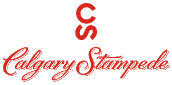 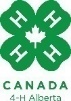 DEFINITIONSExhibitor – Any member, including Cleaver Kids, accredited to participate in 4-H on Parade. Stampede - The Calgary Exhibition and Stampede Limited.TERMS AND CONDITIONSThe Exhibitor acknowledges and agrees that the Exhibitor will comply with the following rules and code of ethics established or adopted from time to time by the Stampede, the Calgary 4-H Region, or 4-H Alberta.The General Rules of 4-H on Parade;The International Association of Fairs & Expositions Code of Show Ring Ethics (located on the Stampede website);The Stampede Health Regulations (including, without limitation, the Canadian Food Inspection Agency (“CFIA”) regulations referred to therein) (located on the Stampede website);Any specific show rules established by the Regional Sub-Committee pertaining to specific classes entered by the Exhibitor (located on the Calgary Region webpage of the 4-H Alberta website);The 4-H Alberta Code of Conduct Policy and the 4-H Alberta Program Agreement Policy (located on the 4-H Alberta website);All project policies established by 4-H Alberta that are applicable to projects entered by the Exhibitor at    4-H on Parade (located on the 4-H Alberta website); andAll other provincial policies established and enacted at the sole discretion of 4-H Alberta (located on the   4-H Alberta website);All health guidelines as set out by any level of government (ie. municipal/provincial/federal).ANIMALS AND ANIMAL CAREExhibitors are to demonstrate animal care standards of professional behavior which maintains public confidence and trust in the integrity of the Stampede and 4-H Alberta;Abuse of animals by exhibitors will not be tolerated and will result in immediate dismissal.Only quiet animals of calm temperament will be exhibited or displayed at 4-H on Parade.All Exhibitors will ensure that any animal brought on the premises is clear of any disease or health issue.All Exhibitors will ensure that any animals brought to 4-H on Parade will have suitable access to appropriate water and feed.Any occurrence of misbehavior or misconduct of others is to be reported to the Committee.Exhibitors will ensure that their animals have appropriate bedding while stalling such animals in facilities on Stampede Park.A Stampede Accredited Vet will be available if any animal requires veterinarian care during 4-H on Parade.  The Exhibitors may bring in their own vet if they wish, but must notify the Show Office.  If the Stampede Vet is used, the cost of the examination will be covered by the Stampede.  The cost of any treatment will be covered by the Exhibitor.  If the Exhibitor’s vet is called in, all costs will be covered by the Exhibitor.Notwithstanding any rule made by a Regional Committee, all show judges are empowered to remove from any class any animal deemed unruly or whose actions endanger other exhibitors or their animals.Due to the number of animals on Stampede Park during 4-H on Parade, infectious disease is a concern and the Exhibitor agrees that any animal suspected of having an infectious disease should be isolated and examined by a Stampede Accredited Veterinarian immediately.  In this regard and without limitation to any other provision contained herein, the Exhibitor agrees to comply with the prescribed isolation and quarantine protocols of the Stampede and, in the case of a reportable disease, the CFIA.Any animal that suffers a catastrophic musculoskeletal injury requiring euthanasia is subject to a medication analysis, it being acknowledged and agreed by the Exhibitor that the Official Stampede Veterinarian shall solely be responsible for the expeditious and humane euthanization of any animal on Stampede Park (at all times, the priority will be for the health and welfare of the animal).  Any animal that dies suddenly during the course of the Exhibition shall be subject to a post-mortem examination and medication analysis.  The Stampede will incur the costs of these procedures, under the direction of the Official Stampede Veterinarian.  The Stampede reserves the right to communicate any findings relating thereto as it sees appropriate.LIABILITYThe Exhibitor hereby assumes all risk of injury, illness, disease, death, or any other damage which may arise in connection with the Exhibitor’s participation in 4-H on Parade and, without limitation to the foregoing, the Exhibitor hereby: forever releases and discharges each of the Stampede, its affiliates, the City of Calgary, the Stampede’s sponsors and the directors, officers, employees, volunteers, agents and other representatives of the Stampede, its affiliates, the City of Calgary and the Stampede’s sponsors (collectively the “Stampede Representatives”) from and against any and all claims, actions, costs, liabilities, judgments, damages, obligations, losses, penalties, and expenses of any kind or nature whatsoever (including without limitation, legal fees) in any way arising directly or indirectly in connection with the Exhibitor’s participation in 4-H on Parade;forever releases and discharges each of  4-H Alberta, its affiliates, sponsors and the directors, officers, employees, volunteers, agents and other representatives of 4-H Alberta (collectively the “4-H Alberta Representatives”) from and against any and all claims, actions, costs, liabilities, judgments, damages, obligations, losses, penalties, and expenses of any kind or nature whatsoever (including without limitation, legal fees) in any way arising directly or indirectly in connection with the Exhibitor’s participation in 4-H on Parade; andagrees to indemnify, defend and hold harmless each of the Stampede and 4-H Alberta Representatives from and against any and all damages, loss and expenses (including, without limitation, legal fees) which may be suffered directly or indirectly by reason of the Exhibitor’s participation in 4-H on Parade.Without limitation to the foregoing, the Exhibitor agrees that all property of any kind entered for display or any other purpose shall be subject to the control of the Stampede, but in no case shall any Stampede Representative be held responsible for any loss, damage, or injury of any character to any such property while same is in Stampede Park, or any other time or place.  If the Exhibitor desires protection against damage or injury from fire or from any other cause, they must make their own arrangements.  Without limitation to the foregoing, if the Exhibitor desires insurance, the Exhibitor shall be solely responsible for acquiring same.The Exhibitor agrees that animals, machinery in motion, or exhibits of a combustible or explosive character and other exhibits liable to accidents, injury or damage to persons coming in contact with them, shall be guarded by the Exhibitor and the Exhibitor shall protect the public from coming in contact therewith.PHOTOGRAPH/VIDEO RELEASEIn addition to the release contemplated above, the Exhibitor hereby agrees and consents to the use by each Stampede Representative of the name, photograph, voice, statement and image of the Exhibitor and any of the Exhibitor's exhibits or animals for any publicity, editorial, trade, advertising or other purpose, in any manner or medium, without remuneration, throughout the world in perpetuity and hereby irrevocably releases each Stampede Representative from any claims and liabilities of any kind whatsoever in connection with such use.___I AGREE to the Photography/Video Release           ___I DO NOT AGREE to the Photography/Video ReleaseI have read and understand the 4-H on Parade Exhibitor Agreement Exhibitor Name Printed: _________________________________Signature:________________________________Date:______________________________By signing this form, we (exhibitor and guardian) agree, to abide by the above rules.  Further, I will not take any action or assist others to violate any of the rules governing the project(s) entered by the 4-H Exhibitor. Signature – Parent/Guardian: ________________________________Name Printed: _________________________RELATIONSHIP TO MEMBER:_______________________________ Date: ____________________________